Νόμος 4957 2022 ΦΕΚ 141 Α 21-07-2022Άρθρο 76 Ανώτατη διάρκεια φοίτησης και μερική φοίτηση«4. Οι φοιτητές που δεν έχουν υπερβεί το ανώτατο όριο φοίτησης της παρ. 1, δύνανται, μετά από αίτησή τους προς τη Γραμματεία του Τμήματος, να διακόψουν τη φοίτησή τους για χρονική περίοδο που δεν υπερβαίνει τα δύο (2) έτη. Το δικαίωμα διακοπής της φοίτησης δύναται να ασκηθεί άπαξ ή τμηματικά για χρονικό διάστημα κατ’ ελάχιστον ενός (1) ακαδημαϊκού εξαμήνου, αλλά η διάρκεια της διακοπής δεν δύναται να υπερβαίνει αθροιστικά τα δύο (2) έτη αν χορηγείται τμηματικά. Η φοιτητική ιδιότητα αναστέλλεται κατά τον χρόνο διακοπής της φοίτησης και δεν επιτρέπεται η συμμετοχή σε καμία εκπαιδευτική διαδικασία.»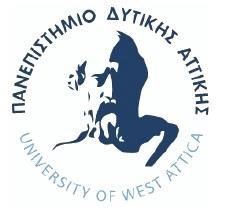 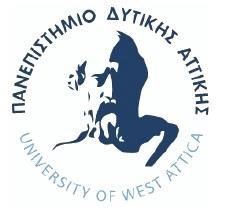 ΠΑΝΕΠΙΣΤΗΜΙΟ ΔΥΤΙΚΗΣ ΑΤΤΙΚΗΣΣΧΟΛΗ ΔΙΟΙΚΗΤΙΚΩΝ, ΟΙΚΟΝΟΜΙΚΩΝ & ΚΟΙΝΩΝΙΚΩΝ ΕΠΙΣΤΗΜΩΝΤΜΗΜΑ ΔΙΟΙΚΗΣΗΣ ΕΠΙΧΕΙΡΗΣΕΩΝΠΑΝΕΠΙΣΤΗΜΙΟ ΔΥΤΙΚΗΣ ΑΤΤΙΚΗΣΣΧΟΛΗ ΔΙΟΙΚΗΤΙΚΩΝ, ΟΙΚΟΝΟΜΙΚΩΝ & ΚΟΙΝΩΝΙΚΩΝ ΕΠΙΣΤΗΜΩΝΤΜΗΜΑ ΔΙΟΙΚΗΣΗΣ ΕΠΙΧΕΙΡΗΣΕΩΝΑρ. Πρωτ.: _____________          Ημ/νία: _______________ΑΙΤΗΣΗ ΑΝΑΣΤΟΛΗΣ ΦΟΙΤΗΣΗΣΑΙΤΗΣΗ ΑΝΑΣΤΟΛΗΣ ΦΟΙΤΗΣΗΣΑΙΤΗΣΗ ΑΝΑΣΤΟΛΗΣ ΦΟΙΤΗΣΗΣΑΙΤΗΣΗ ΑΝΑΣΤΟΛΗΣ ΦΟΙΤΗΣΗΣΑριθμός ΜητρώουΟνοματεπώνυμοΔιεύθυνση  οικίας  – ΤΚ – ΠόληΤηλέφωνο οικίας- Κινητό E-mailΘΕΜΑ:   *ΑΝΑΣΤΟΛΗ ΦΟΙΤΗΣΗΣΘΕΜΑ:   *ΑΝΑΣΤΟΛΗ ΦΟΙΤΗΣΗΣΘΕΜΑ:   *ΑΝΑΣΤΟΛΗ ΦΟΙΤΗΣΗΣΘΕΜΑ:   *ΑΝΑΣΤΟΛΗ ΦΟΙΤΗΣΗΣΕπιθυμώ τη διακοπή της φοίτησής μου στο Τμήμα Διοίκησης Επιχειρήσεων του ΠΑ.Δ.Α., 
για .................... (σημειώστε τον αριθμό: 1 ή 2 ή 3 ή 4) συνεχόμενα εξάμηνα.Επισυνάπτονται:Αντίγραφο αστυνομικής ταυτότητας/διαβατηρίου.……………………………………………………………………………..……………………………………………………………………………..Επιθυμώ τη διακοπή της φοίτησής μου στο Τμήμα Διοίκησης Επιχειρήσεων του ΠΑ.Δ.Α., 
για .................... (σημειώστε τον αριθμό: 1 ή 2 ή 3 ή 4) συνεχόμενα εξάμηνα.Επισυνάπτονται:Αντίγραφο αστυνομικής ταυτότητας/διαβατηρίου.……………………………………………………………………………..……………………………………………………………………………..Επιθυμώ τη διακοπή της φοίτησής μου στο Τμήμα Διοίκησης Επιχειρήσεων του ΠΑ.Δ.Α., 
για .................... (σημειώστε τον αριθμό: 1 ή 2 ή 3 ή 4) συνεχόμενα εξάμηνα.Επισυνάπτονται:Αντίγραφο αστυνομικής ταυτότητας/διαβατηρίου.……………………………………………………………………………..……………………………………………………………………………..Επιθυμώ τη διακοπή της φοίτησής μου στο Τμήμα Διοίκησης Επιχειρήσεων του ΠΑ.Δ.Α., 
για .................... (σημειώστε τον αριθμό: 1 ή 2 ή 3 ή 4) συνεχόμενα εξάμηνα.Επισυνάπτονται:Αντίγραφο αστυνομικής ταυτότητας/διαβατηρίου.……………………………………………………………………………..……………………………………………………………………………..            Ο/Η Αιτών/ούσα (υπογραφή)             Ο/Η Αιτών/ούσα (υπογραφή)             Ο/Η Αιτών/ούσα (υπογραφή)             Ο/Η Αιτών/ούσα (υπογραφή) 